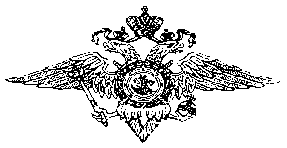 МИНИСТЕРСТВО ВНУТРЕННИХ ДЕЛ ПО РЕСПУБЛИКЕ ДАГЕСТАНОТДЕЛ МВД РОССИИ ПО КАРАБУДАХКЕНТСКОМУ РАЙОНУОТЧЕТ «О деятельности ОМВД России по Карабудахкентскому  району по итогам 2021 года».с. Карабудахкент – 2022 г.Уважаемый Махмуд Гусейнович!Уважаемые депутаты районного собрания!Основные усилия отдела за 2021 год были направлены на охрану общественного порядка и обеспечение общественной безопасности,  выявление преступлений и административных правонарушений. Во взаимодействии с ВОГОиП МВД России по Карабудахкентскому району и другими правоохранительными органами района проделан определенный объем работы по стабилизации оперативной обстановки, усилению защиты прав и интересов граждан от преступных посягательств. Проводимой работой достигнуты положительные результаты по целому ряду направлений оперативно-служебной деятельности отдела. По итогам 2021 года на территории Карабудахкентского района произошло рост зарегистрированных преступлений на 48 случаев 374 против 326 преступления за АППГ, при этом зарегистрировано тяжких и особо тяжких преступлений 160 против 89 за АППГ, преступлений общеуголовной направленности 273 против 234 за АППГ. Общая раскрываемость преступлений составила  81 % против 88,7 % (по РД 82,1%)Раскрыто преступлений общеуголовной направленности 204 против 204 за АППГ, раскрываемость составило 78,2% против 84,6% за АППГ, по РД 80,7%.	В отчетном периоде 2021 года по линии незаконного оборота наркотических средств и психотропных веществ зарегистрировано зарегистрировано 33 преступлений против 54 за АППГ, снижение на 21 случай или на 38,9 %,  раскрыто 26 против 48 за  АППГ, раскрываемость составила 86,7 % АППГ  88,9%, по РД 84,8%, из них со сбытом 9 против 15 за АППГ, раскрыто 2 против 11 за АППГ, приостановлено 4, за АППГ - 5.	Общий вес изъятых в текущем периоде  2021 года наркотических веществ составляет – 1кг 234,96 грамма, из них: марихуана (каннабис) 1кг. 086,29гр., прегобалин - 56,40 гр., метилэфедрон - 53,77 гр., «Сибутрамин», 66.48; таблетки «Паглюферол» 2 – 40 шт.; 	В ходе проведения агитационных бесед склонены к добровольной выдаче оружия и боеприпасов – 3 человека (АППГ - 2), в результате чего добровольно выданы: : гранты Ф-1 - 1 шт., автомат -1, боеприпасы калибра 7.62 – 52 шт.За отчетный период наблюдается активность в выявлении преступлений: по ст. 215.3 УК РФ – повторное подключение к газовым сетям - 11 против 11; экономической направленности 101 против 92; мошенничества 33 против 0.Благодаря предпринятым мерам профилактики количество совершенных преступлений на улицах уменьшилось 25 против 26, но допущен их рост в общественных местах  улице 39 против 31.	По итогам 2021 года зарегистрировано преступлений по линии незаконного оборота оружия 23 преступлений против 26 за АППГ, раскрыто 19 против 24 за АППГ, раскрываемость составила 86,4 % АППГ 96,0 %, по РД 86,8%, приостановлено уголовных дел 3 против 1.	Изъято из незаконного оборота: пистолет «Стечкина» -1, гранты Ф-1 - 2 шт.; патроны «Юниор» кал.5,6 мм – 50 шт., автомат -1; ТОЗ-2; гладкоствольное ружье -1, пистолет – 3, т/пистолет- 1; РГД5 -7шт.; РПГ-1шт.; УЗРГМ-1шт.; выстрелы к подствольному гранатомету – 7шт.; боеприпасы калибра 5.45 – 272 шт.; боеприпасы калибра 7.62 – 571 шт.; боеприпасы калибра 9мм – 21шт.; боеприпасы калибра 5.6мм – 38шт.; боеприпасы калибра 12 мм – 7шт.В целях профилактики терроризма и религиозного экстремизма сотрудниками отдела во взаимодействии с другими правоохранительными органами организована и проводится работа с населением по выявлению лиц лояльных к членам НВФ, разыскиваемых преступниках и повышения бдительности граждан.За 2021 год на территории района зарегистрировано преступлений, террористического характера и экстремисткой направленности 21 (АППГ 13), из них: по ст. 317 (посяг. на жизнь. сотр. ОВД) – 0(1), по ст. 222 (нез. приобр. хран. и нош. ор.) – 2(2), по ст. 208 - (участие и пособничество в НВФ) - 8(1), по ст. 205.1 (содействие тер. деятельности) – 2 (4),по ст. 205.5 УК РФ (организация тер. деятельности) –8(3). по ст. 205.6 УК РФ - 1(2). 	Выявлено административных правонарушений по ч.1 ст. 20.3 КоАП РФ (пропаганда либо публичное демонстрирование символики экстремистских организаций) – 4 (4).  Обнаружено 1 схрона с оружием и боеприпасами в лесных массивах  около с. Губден. Личный состав ОМВД принимал участие в охране общественного порядка и обеспечении общественной безопасности при проведении 6 массовых и спортивных мероприятий, а также в проведении 28 оперативно-профилактических мероприятий.Несмотря на предпринимаемые меры по обеспечению безопасности дорожного движения на территории района и снижения аварийности на протяжении 2021 года ситуация на дорогах остается сложной. Всего в Карабудахкентском  районе с учетом ФАД «Кавказ» произошло дорожно-транспортных происшествий - 527 (АППГ-490), из них в зоне ответственности ОМВД – 187 (АППГ-175). В результате ДТП ранено – 152 (АППГ– 156), из них в зоне ответственности ОМВД – 65(АППГ-66). Погибших – 36(АППГ– 29), из них в зоне ответственности ОМВД – 17 (АППГ-19). По сравнению с предыдущим годом, количество зарегистрированных ДТП выросла на 37 случаев, по раненным снижение на 4, по погибшим произошел снижение на 7 случаем, в зоне ответственности ОМВД произошел снижение на 2 случая. Наиболее частыми причинами ДТП являются выезд на полосу встречного движения, несоблюдение скоростного режима, наезд на препятствие, опрокидывание и нарушение правил обгона.  Административная деятельность ОГИБДД. Выявлено нарушений ПДД всего 10578 (АППГ –11962), из них: протоколов – 4166 (5797); постановлений – 6412(6165).В целом по отделу увеличилось количество выявленных административных правонарушений (без учета ОГИБДД) – 8410 (АППГ-5692). Составлено административных протоколов по: ст.6.24 КоАП РФ (курение в общ. местах) - 235,  ст.20.1 КоАП РФ (мелкое хулиганство) – 48, ст.20.20 КоАП РФ (распитие спирт. напитков) – 61.	В течение отчетного периода документированы паспортами гражданина РФ – 4377 АППГ - 4386, в том числе взамен утраченных – 227 АППГ-248, выдано паспортов – 4237 АППГ-4289. через портал госуслуги оформлено 282 паспорта гражданина РФ, зарегистрировано 890 граждан, выдано адресных справок - 1288. Всего оказано государственных услуг через МФЦ –5093. В отчетном периоде на миграционный учет поставлено 1891 иностранных граждан и лиц без гражданства, АППГ - 1248. Выявлено административных правонарушений в сфере миграции – 276 АППГ-225. Выдворены за пределы РФ 10 иностранных граждан.Основную озабоченность, в том числе и со стороны руководства республики и МВД по Республике Дагестан вызывают вопросы -  недопущения хищения энергоресурсов, состояние санитарно-эпидемиологического благополучия населения и повышение уровня жизни граждан за счет пополнения бюджета.Всего за 2021 год по линии ТЭК зарегистрировано 55 фактов, из которых по 45 принято решение о возбуждении уголовных дел.  Направлено в суд – 38 уголовных дела, из них; по ст. 158 ч.3 УК РФ – 18,  по ст.165 – 2,   по ст. 215.3 УК РФ – 12, по ст. 238 ч.2 УК РФ –6. Выявлено административных правонарушений по ст. 7.19 КоАП РФ (самовольное подключение к газовым и электрическим сетям)  – 618, против - 274. Несмотря на предпринимаемые меры, задолженность физических и юридических лиц за потребленные энергоресурсы продолжает расти. За истекший период силами участковых уполномоченных полиции повсеместно проводились проверки на предмет выявления фактов организации незаконных свалок и несанкционированного выброса твердых бытовых отходов. Особое внимание обращалось на санитарное состояние рек и озер, в т.ч. в местах прилегающих к автодорогам и проходящим внутри населенных пунктов. По результатам проведенных проверок собрано административных материалов по ст.8.2 КоАП РФ (Несоблюдение экологических и санитарно-эпидемиологических требований при обращении с отходами производства и потребления, веществами, разрушающими озоновый слой, или иными опасными веществами) – 1002. Несмотря на направление в каждую администрацию сел и поселка района представлений о принятии мер по ликвидации стихийно выброшенного мусора и приведение участков местности или русла рек в надлежащее состояние данная проблема остается актуальной. За 2021 год при активном участии глав населенных пунктов района неоднократно проводились субботники и зачищались территории, но стихийные свалки имеют место быть. В связи с последними событиями в г.Каспийск с некачественной питьевой водой и отравлением более 200 граждан в г.Буйнакске остро стоит вопрос обеспечение населения качественной питьевой водой. В 2021 году проводились проверки всех источников воды расположенных на территории района. Проведенные проверки показали, что район обеспечивается водоснабжением из 14 подземных источников воды из которых не отвечают требованиям санитарных норм и правил 13, по причине отсутствия санитарной зоны охраны (кроме источника «Бекенез» в с.Карабудахкент). В тоже время каптажи водоисточников подающих воду для жителей населенных пунктов Губден, Гурбуки, Какашура, Параул, Доргели, Манас, Манаскент, Зеленоморск и Уллубийаул находятся в русле рек, и при повадках затапливаются и населению подается 100 % загрязненная и не отвечающая требованиям вода для бытовых нужд. Нередки случаи сброса в русла рек туш падших домашних животных, оборудования вблизи них скотомогильников. При таких условиях содержания источников воды повторение ситуации с отравлением граждан и обеспечением некачественной питьевой водой может сложиться и у нас.Другой немаловажным направлением деятельности полиции является выявление правонарушений на потребительском рынке.  За 2021 год по линии потребительского рынка выявлено административных правонарушений 357, против 517 за АППГ. Из данного количества административных правонарушений по главе 14 КоАП РФ (в сфере торговли) составлено 357, из которых по ч.1 ст.14.1 КоАП РФ (осуществление предпринимательской деятельности без регистрации в качестве ИП) – 330, и по ч.2 ст.14.1 КоАП РФ (осуществление предпринимательской деятельности без специального разрешения (лицензии), если такое разрешение (такая лицензия) обязательно (обязательна) – 27. Указанное свидетельствует, что на территории района функционируют объекты, от которых в бюджет района не поступают налоги от их хозяйственной деятельности в связи с осуществлением нелегальной предпринимательской деятельности. Хочется отметить слаженную работу всех служб района и сотрудников отдела, в период карантинных мероприятий введенных с целью недопущения распространения новой коронавирусной инфекции.  Благодаря слаженной работе удалось значительно снизить распространение болезни. В ходе проводимых мероприятий за 2021 год выявлено административных правонарушений по ст.20.6.1. КоАП РФ (невыполнение правил поведения при чрезвычайной ситуации или угрозе ее возникновения) - 5376. Работа в данном направлении продолжается и находится на ежедневном контроле. В заключение хочется отметить, что в первую очередь ОВД при осуществлении деятельности взаимодействует с органами местного самоуправления непосредственно через службу участковых уполномоченных полиции. В соответствии с частью 7 статья 48 ФЗ «О полиции» органы местного самоуправления обязаны предоставлять участковому уполномоченному полиции, помещения для работы на обслуживаемом административном участке. На сегодняшний день участковым уполномоченным полиции местными администрациями предоставлены всего 11 служебных помещений. С учетом штатной численности участковых уполномоченных полиции необходимы кабинеты в населенных пунктах Агачаул, Зеленоморск, Новый Параул, Параул, Уллубийаул, Джанга и Сираги. В соответствии с требованиями безопасности и организации должной работы необходимо наличие отдельного входа в кабинет участкового уполномоченного полиции, но в селениях Карабудахкент, Доргели, Какашура, Манаскент, Гели, Ачису, Аданак и Гурбуки отсутствуют отдельные входы, в  том числе в кабинетах участковых в селах Гурбуки, Ачи и Манаскент отсутствует мебель и оргтехника.Администрацией района 2021 году была оказана помощь в размере 160 тысяч рублей на «День сотрудников ОВД», которые были вручены семьям погибших и раненных сотрудников ОМВД при исполнении служебных обязанностей. Выводы:Отделом МВД России по Карабудахкентском району удалось сохранить контроль над оперативной обстановкой на территории района, в основном выполнен планируемый объем оперативно-служебных задач по обеспечению охраны общественного порядка и общественной безопасности, выявлению, пресечению, раскрытию и расследованию преступлений, обеспечению соблюдения и защите конституционных прав и свобод человека и гражданина. Несмотря на принимаемые меры и достигнутые позитивные результаты, по ряду направлений оперативно-служебной деятельности улучшения добиться не удалось. Предложения:С учетом анализа и прогноза развития криминогенной ситуации, основные усилия ОМВД России по Карабудахкентскому району необходимо направить на: - укрепление взаимодействия с органами государственной власти и органами местного самоуправления по вопросам обеспечения общественного порядка и общественной безопасности;- принятие совместных мер по обеспечению санитарно-эпидемиологического благополучия населения, а также направленных на обеление предпринимательской деятельности;- повышение эффективности предупреждения, выявления, пресечения и раскрытия преступлений, связанных с хищением энергоресурсов; - сокращение смертности и травматизма в результате дорожно-транспортных происшествий;- повышение качества предоставления ОМВД государственной услуги, обеспечение ее доступности;- организация должного взаимодействия всех субъектов профилактики правонарушений и преступлений среди несовершеннолетних, с  целью профилактики противоправного и общественно опасного поведения в подростковой среде;- оказания содействия по привлечению несовершеннолетних детей членов уничтоженных, ликвидированных и осужденных членов НВФ к проводимым светским мероприятиям.Доклад окончен.